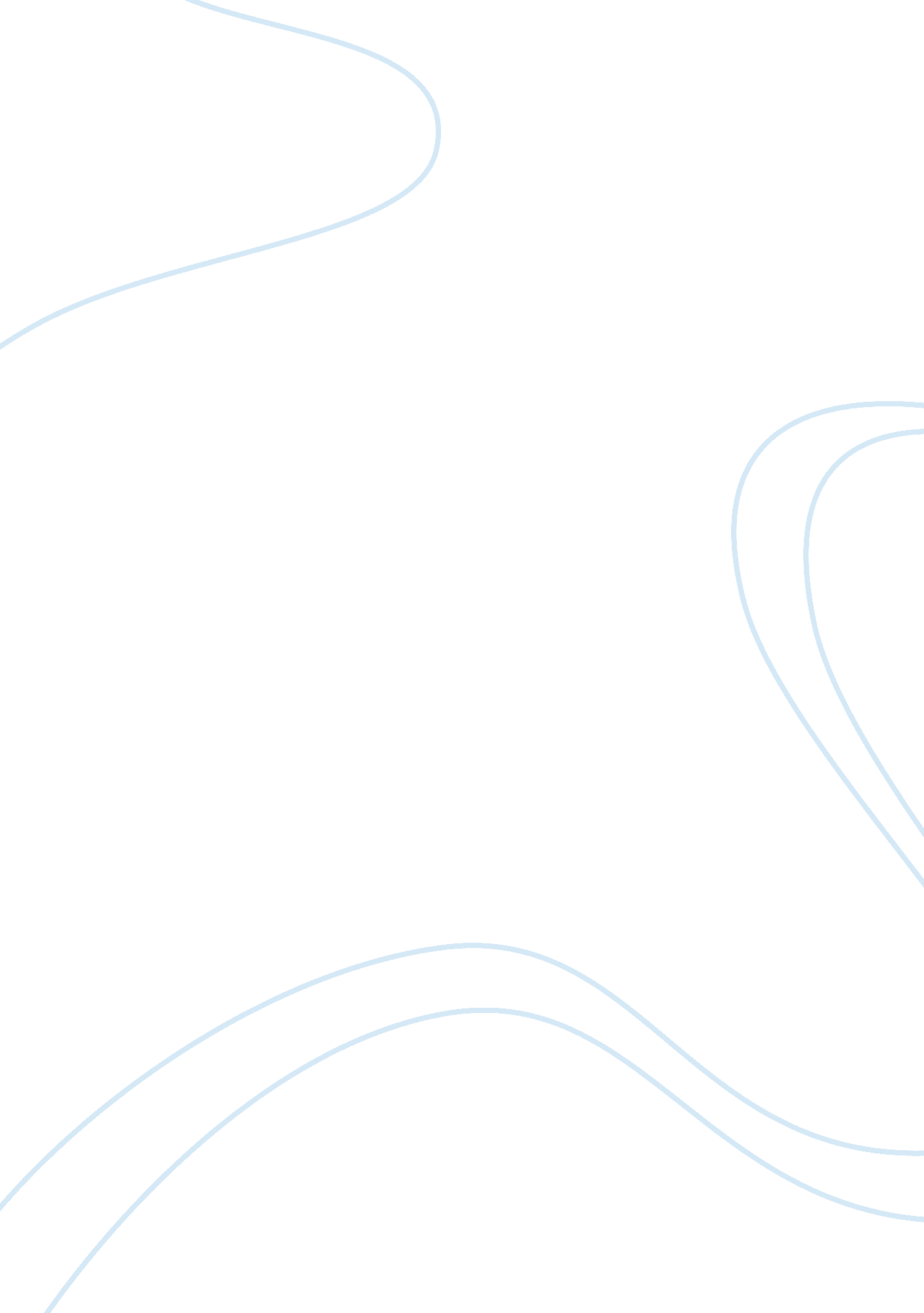 Persona of jay gatsbyLiterature, American Literature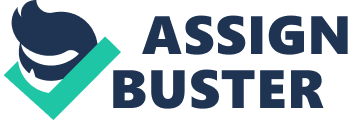 In the book the The Great Gatsby ambiguity could play as a main theme in the story. Scratch examines Gatsby twice in Chapter I, in the start of the novel and at the finish of the part. His first references appear to be both vague and conflicting. He calls attention to that somehow or another he altogether objected to Gatsby: ” spoke to everything for which I have an unaffected contempt.” However, Nick includes that “ Gatsby turned out okay toward the end.” The main enlightens Nick gives us understanding this logical inconsistency are Gatsby’s “ phenomenal present for expectation” and his “ sentimental status.” Scratch sees Gatsby out of the blue toward the finish of Chapter I. Gatsby remains solitary on his grass, connecting “ inquisitively” at the sea and a green light over the sound. It seems to Nick that Gatsby trembles. Once more, Nick’s depiction of Gatsby makes numerous inquiries for the peruser. Gatsby is introduced as a secret from the earliest starting point of the novel. From one viewpoint, Nick says that Gatsby “ spoke to everything” for which he had “ an unaffected disdain.” in the meantime, he finds in him “ something stunning,” a fantasy quality with “ some increased affectability to the guarantees of life.” This sets up the uncertainty in Nick’s portrayal since it is a mystery. Scratch considers Gatsby to be an extortionist, which ethically conflicts with everything that Nick speaks to, yet additionally he consider Gatsby to be a “ serious sentimental” who gained his debased riches for the sole reason for winning Daisy’s affection. The vagueness is that Nick loathes the evil gotten riches in most, yet in Gatsby, he considers him to be an extraordinary man and reveals to him that he merits the “ entire spoiled group set up together.” Characteristics like supreme accurate flawlessness are even much less possible than world harmony, and they have no region in pleasant writing. Nobody identifies with the principle character that by no means gives his feelings a danger to show signs and symptoms of enhancement of him now and again. Really magnificent characters require probably some stage of accurate uncertainty. Jay Gatsby in F. Scott Fitzgerald’s The Great Gatsby takes phase in illicit alcohol deals and enterprise with the man who constant the World Series, which join with his most perfect of objectives and for all intents and functions common consideration to make some very equivocal ethics. Because of that equivocalness, Gatsby’s persona stays defective and one whom perusers can absolutely become aware of with, while advancing the noticeable problem in the novel of the American Dream’s debasement by using riches. Magnetic as Gatsby regarded to be, he pulled in companions of every sort, with each type of recommendation accompanying them. Scratch needless to say considers Gatsby his closest partner all via the novel, eminently commenting in the later phase of the book that “ They’re a spoiled group. You in my view advantage the complete damn cluster set up together” (154). This used to be said after an specifically sad arrangement of occasions, which at closing demonstrated the degree of his thoughtfulness and magnanimity. He had gambled all that he had, essentially for one remaining push to attempt to get Daisy, and fantastically a whole lot fizzled. At that point as Daisy heads out with him in the vehicle, she hits and kills Myrtle Wilson, and Gatsby quickly chooses to count on the entire fault for it barring the slightest hesitation. 